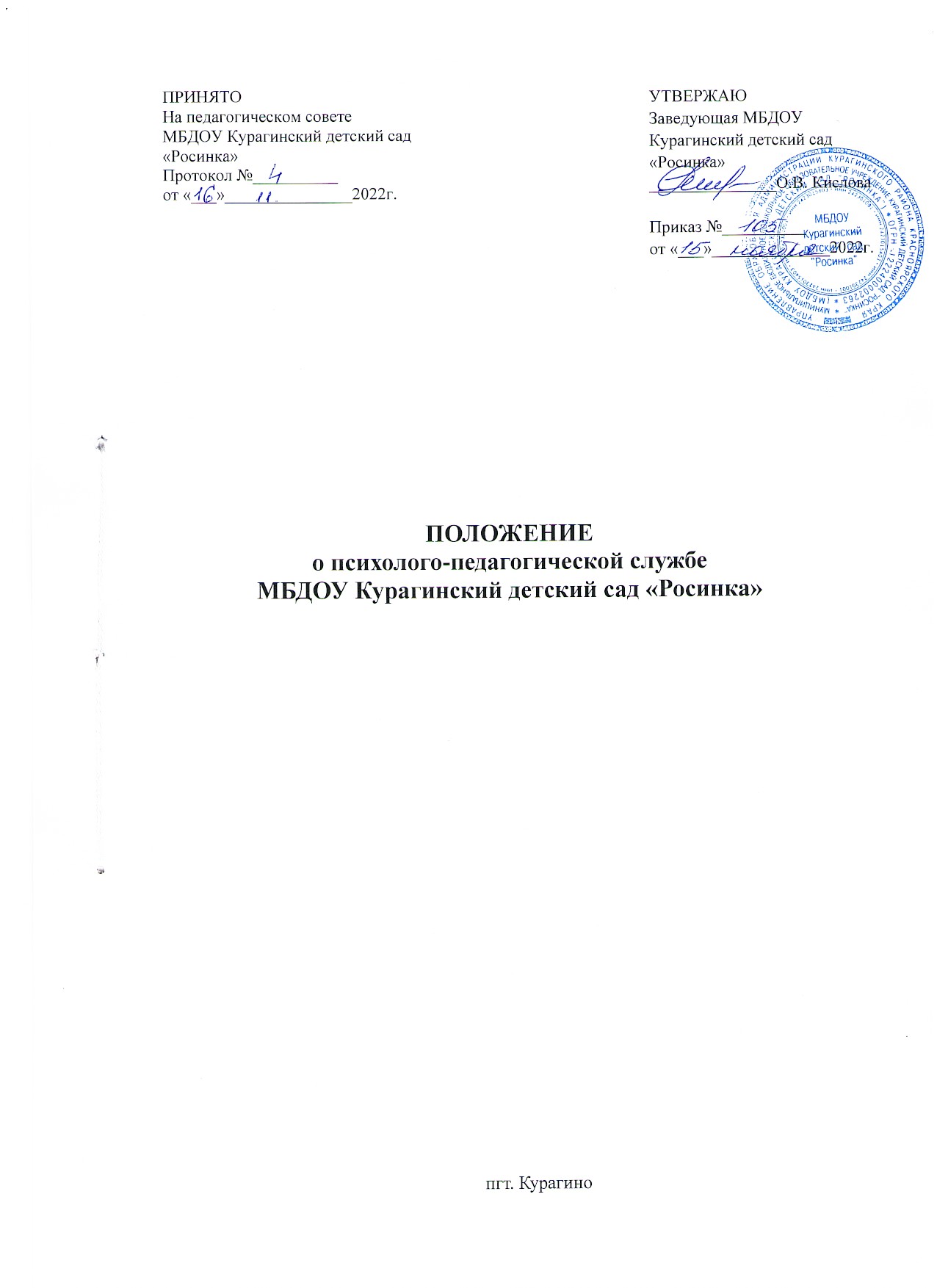 Общие положенияНастоящее Положение определяет организационно-функциональную модель деятельности  психолого-педагогической службы ДОУ (далее – Служба)Под Службой образовательной организации понимается организационная структура, обеспечивающая развитие личности в образовательной среде и психологическую помощь в преодолении психологических трудностей участникам образовательного процесса через профессиональную деятельность педагогов-психологов, педагогов, социальных педагогов.В состав Службы входит Координационный совет, психолого-педагогический консилиум, консультативный пункт.Служба обеспечивает психолого-педагогическое сопровождение образовательного процесса, а также оказание психологической помощи обучающимся, испытывающим трудности в освоении образовательных программ, развитии и социальной адаптации. К целевым группам, в отношении которых обеспечивается адресная психологическая помощь, относятся:- нормотипичные дети;- дети, испытывающие трудности в обучении;- дети, нуждающиеся в особом внимании в связи с высоким риском уязвимости (дети, нуждающиеся в ранней коррекционной помощи, дети-сироты и дети, оставшиеся без попечения родителей, обучающиеся с ограниченными возможностями здоровья, дети-инвалиды, дети с отклоняющимся поведением, одаренные дети);- родители (законные представители) обучающихся;- администрация, педагоги образовательных организаций.Общее управление Службой обеспечивает заведующая ДОУ.В своей деятельности Служба руководствуется:Федеральным законом от 29.12.2012 №273-ФЗ «Об образовании в Российской Федерации»;Концепцией развития психологической службы в системе общего образования и среднего профессионального образования в Российской Федерации на период до 2025 года, утвержденной Министерством просвещения Российской Федерации 20.05.2022;Планом мероприятий по реализации Концепции развития психологической службы в системе образования в Российской Федерации на период до 2025 года, утвержденной Министерством просвещения Российской Федерации 20.05.2022;Приказом Министерства труда и социальной защиты Российской Федерации от 24.07.2015 № 514н «Об утверждении профессионального стандарта «Педагог-психолог (психолог в сфере образования)»;Приказом Министерства образования и науки Российской Федерации от 20.09.2013 № 1082 «Об утверждении Положения о психолого-медико-педагогической комиссии»;Федеральными государственными образовательными стандартами;Распоряжением Министерства просвещения Российской Федерации от 28.12.2020 № Р-193 «Об утверждении методических рекомендаций по системе функционирования психологических служб в общеобразовательных организациях»;Распоряжением Министерства просвещения Российской Федерации от 09.09.2019 № Р-93 «Об утверждении примерного Положения о психолого-педагогическом консилиуме образовательной организации»;Распоряжением Министерства  просвещения Российской Федерации от 06.08.2020 № Р-75 «О утверждении примерного Положения об оказании логопедической помощи в организациях, осуществляющих образовательную деятельность».Приказом Управления образования  от 29.09.2022 №  262 «О создании муниципальной Психологической службы в системе образования Курагинского района».Цели и задачи психолого-педагогической СлужбыЦелью Службы является:- обеспечение профессионального психологического сопровождения образовательного процесса, направленного на сохранение и укрепление психического и психологического здоровья и развитие обучающихся, снижения рисков их дезадаптации, негативной социализации.2.2. Основными задачами  Службы являются:участие в реализации образовательных программ, создании условий для достижения образовательных результатов;разработка и реализация программ воспитания, формирование атмосферы позитивного взаимодействия и развития всех участников образовательных отношений;создание психолого-педагогических условий для развития способностей и талантов обучающихся;консультирование и поддержка родителей, педагогов, профилактика эмоционального выгорания.Организация деятельности психолого-педагогической СлужбыВ состав Службы включены: педагоги-психологи, учителя-логопеды, учителя-дефектологи, воспитатели.В состав Службы также входят действующие в ДОУ:-психолого-педагогический консилиум;- консультативный пункт.Основные направления деятельности психолого-педагогической СлужбыК основным направлениям деятельности Службы относятся:создание локальных актов образовательной организации по деятельности Службы;мониторинг профессиональных ресурсов и дефицитов специалистов Службы;формирование запроса на повышение квалификации;организация сетевого взаимодействия при дефиците специалистов Службы в ДОУ;разработка и реализация образовательных программ, программ коррекционно-развивающей, просветительской деятельности, программ адресной психологической помощи целевым группам детей;выявление потребности в построении индивидуальных образовательных маршрутов и их реализация;психолого-педагогическая абилитация и реабилитация детей-инвалидов.оказание консультативной поддержки родителям (законным представителям);консультирование участников образовательных отношений;ранняя коррекционная помощь;организация и проведение мероприятий по профилактике эмоционального выгорания педагогов;обеспечение консультативной поддержки педагогов по вопросам организации, выбора способов и методов построения педагогической деятельности с учетом  возрастных и психофизиологических особенностей детей.Примерный спектр направлений оказания психологической помощи обучающихся с учетом включения специалистов представлен в приложении.Обеспечение деятельности психолого-педагогической СлужбыОбщее управление  Службой образовательной организации осуществляет заведующая.Руководитель Службы, заместитель заведующей обеспечивает функционирование и эффективное взаимодействие специалистов Службы, а также взаимодействие с муниципальными координаторами по организации информационно-методического сопровождения.Приложение Примерный спектр направлений оказания психологической помощи с учетом включения специалистов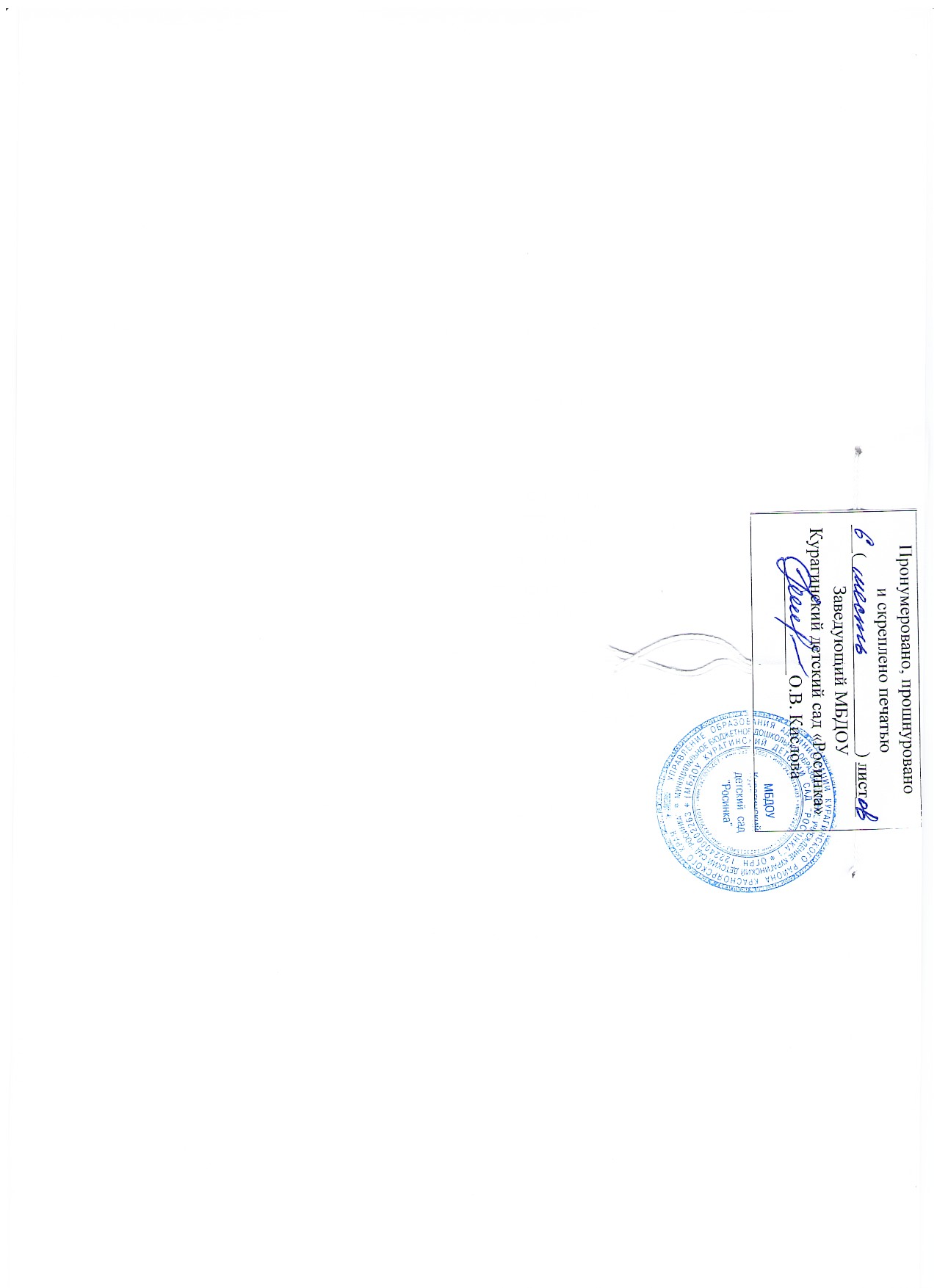 Целевая группаСодержание деятельностиПривлекаемые специалистыНормотипичные обучающиесяСодействие формировании предпосылок учебной деятельностиВоспитатель Нормотипичные обучающиесяРазвитие навыков самостоятельного планирования.Воспитатель, педагог-психологНормотипичные обучающиесяРазвитие навыков сотрудничества с педагогами и сверстниками.Воспитатель, педагог-психологНормотипичные обучающиесяРазвитие познавательной, эмоционально-волевой и личностной сферы.Воспитатель, педагог-психологНормотипичные обучающиесяПрофилактика дезадаптации, деструктивных проявленийВоспитатель, педагог-психологНормотипичные обучающиесяФормирование толерантности, навыков безконфликтного общения, успешной адаптации к новым ступеням образования.Воспитатель, педагог-психологДети, испытывающие трудности в обученииСодействие в развитии положительной мотивации к дальнейшему обучению в школеВоспитатель, педагог-психологДети, испытывающие трудности в обученииФормирование предпосылок учебной деятельностиВоспитательДети, испытывающие трудности в обученииФормирование навыков саморегуляции: неумение справиться с заданием без помощи педагога, несформированность произвольности, медлительность, гиперактивность.Воспитатель, педагог-психологДети, испытывающие трудности в обученииРазвитие коммуникативных навыков, преодоление сложностей взаимодействия с педагогами и сверстниками, трудностей выстраивания коммуникаций со сверстниками, изолированности, отверженности, отсутствия дружеских связей со сверстниками.Воспитатель, педагог-психологДети, испытывающие трудности в обученииКоррекция психоэмоционального неблагополучия: тревожность, страх перед школой.Педагог-психологДети, испытывающие трудности в обученииКоррекция отклонений от социальных норм поведения, проблемного поведения: агрессивность, импульсивность, повышенная активность, плаксивость, потребность в повышенном внимании к себе или недоверие, боязнь, тревожность; агрессивные действия в отношении сверстников.Воспитатель, педагог-психологДети-сироты и дети, оставшиеся без попечения родителейКоррекция в сфере освоения предпосылок универсальных учебных действий, нарушения в развитии мотивированности,  инициативности, упорства.Воспитатель, педагог-психолог.Дети-сироты и дети, оставшиеся без попечения родителейРазвитие общей осведомленности, преодоление отставания в развитии мышления, речевого развития.Воспитатель, педагог-психологДети-сироты и дети, оставшиеся без попечения родителейРазвитие коммуникативных действий, направленных на кооперацию, способность строить партнерские отношения, преодоление доминирования негативного эмоционального фона, трудностей включения в совместную деятельность.Воспитатель, педагог-психолог.Дети-сироты и дети, оставшиеся без попечения родителейСнятие внутренней напряженности, конфликтности, тревожности, агрессивности, ощущения неполноценности, ненужности, отверженностиПедагог-психолог, воспитательДети-сироты и дети, оставшиеся без попечения родителейКоррекция тревожности, трудности эмпатии.Воспитатель, педагог-психолог.Дети-сироты и дети, оставшиеся без попечения родителейПреодоление трудностей эмоционально-волевой регуляции.Педагог-психологДети-сироты и дети, оставшиеся без попечения родителейПрофилактика поведенческих проблем.Воспитатель, педагог-психолог.Обучающиеся с ОВЗ, дети-инвалидыПреодоление коммуникативных барьеров, трудностей в установлении межличностных отношений.Воспитатель, педагог-психологОбучающиеся с ОВЗ, дети-инвалидыРазвитие познавательной деятельности.Воспитатель, педагог-психологОбучающиеся с ОВЗ, дети-инвалидыКоррекция проблем произвольной регуляции собственной деятельности, трудностей формирования предпосылок учебных умений.Воспитатель, педагог-психологОбучающиеся с ОВЗ, дети-инвалидыПрофилактика и коррекция трудностей адаптации к школьному обучению, распорядку, правилам поведения.Воспитатель, педагог-психологОбучающиеся с ОВЗ, дети-инвалидыКоррекция повышенной тревожности, впечатлительности.Педагог-психологОбучающиеся с ОВЗ, дети-инвалидыКоррекция неадекватной самооценки, капризности, инфантильности, , склонности к избеганию трудностей, чрезмерной зависимости от близких.Воспитатель, педагог-психологОбучающиеся с ОВЗ, дети-инвалидыПрофилактика повышенной утомляемости.Педагог-психологОбучающиеся с ОВЗ, дети-инвалидыКоррекция особенностей, связанных со структурой нарушения развития.Воспитатель, педагог-психолог.Дети с отклоняющимся поведениемПрофилактика социально-психологической дезадаптацииПедагог-психолог, воспитательОдаренные детиПрофилактика возникновения поведенческих проблем, потери интереса, проблем взаимоотношений со сверстникамиПедагог-психолог, воспитательОдаренные детиАктуализация потенциала детской одаренности, оптимальное развитие интеллектуально-творческих и эмоционально-волевых ресурсов личности.Педагог-психолог, воспитательОдаренные детиПрофилактика дефицита произвольности в регуляции поведения и эмоций, дезорганизации деятельности, неустойчивости к стрессу, страха неудачи, неуверенности в себе.Педагог-психологОдаренные детиПрофилактика и коррекция эмоциональных и психосоматических расстройств.Педагог-психолог